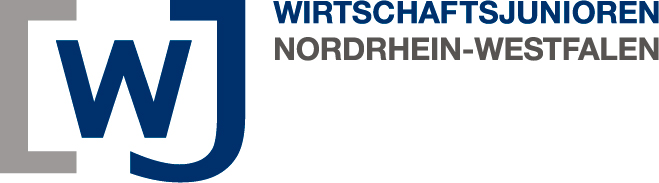 An die Landesgeschäftsstelle	E-Mail: wjnrw@wuppertal.ihk.de
der Wirtschaftsjunioren NRW e.V.	Fax: 0202 / 24 90 - 799
Heinrich-Kamp-Platz 2
42103 WuppertalAnmeldung zur Besichtigung des WDR in Köln
- Rücksendung bitte bis spätestens 14. September 2018 -Die Veranstaltung ist kostenfrei, eine Anmeldung jedoch verpflichtend.
Sollte eine Teilnahme doch nicht möglich sein, bitten wir um Absage,
um ggf. anderen Junioren die Teilnahme zu ermöglichen, vielen Dank!Vorname, Name:	_______________________________WJ-Kreis:	_______________________________Telefon:	_______________________________E-Mail:	_______________________________Begleitperson(en):	_______________________________
(max. 3 Personen)
	_______________________________	_____________________________________________________________		________________________________
Ort, Datum						Unterschrift
An der Besichtigung der WDR-Studios am 6. Oktober 2018 nehme ich teil.Ich melde mich / uns hiermit verbindlich an.Treffpunkt: Besucherzentrum „Haus Rechtschule“ (siehe Punkt 3 lt. Lageplan)

Ich erkläre mich mit der Erhebung, Speicherung und Nutzung meiner personenbezogenen Daten einverstanden. Ich erkläre mich hiermit ebenso bereit, dass alle Foto- und Filmaufnahmen, die im Laufe der Führung erstellt werden, von den WJ NRW zum Zweck der Öffentlichkeitsarbeit genutzt werden dürfen. ** Diese Einwilligung kann jederzeit mit Wirkung für die Zukunft per E-Mail an wjnrw@wuppertal.ihk.de widerrufen werden.